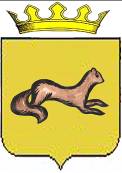 КОНТРОЛЬНО-СЧЕТНЫЙ ОРГАН ОБОЯНСКОГО РАЙОНАКУРСКОЙ ОБЛАСТИ306230, Курская обл., г. Обоянь, ул. Шмидта д.6, kso4616@rambler.ruЗАКЛЮЧЕНИЕ №114на проект решения Представительного Собрания Обоянского района Курской области «О внесении изменений в решение Представительного Собрания Обоянского района Курской области от 6 ноября 2007 года №8/77 «О едином налоге на вмененный доход для отдельных видов деятельности».г.Обоянь                                                                                                            21.12.2016 г.Представленным проектом Решения Представительного собрания «Обоянского района» Курской области предлагается внести изменения в решение Представительного Собрания Обоянского района Курской области от 6 ноября 2007 года №8/77 «О едином налоге на вмененный доход для отдельных видов деятельности».При проведении экспертизы представленного проекта Решения установлено следующее:Пункт 1 статьи 346.26 Налогового кодекса РФ устанавливает следующее: «Система налогообложения в виде единого налога на вмененный доход для отдельных видов деятельности устанавливается настоящим Кодексом, вводится в действие нормативными правовыми актами представительных органов муниципальных районов, городских округов, законами городов федерального значения Москвы, Санкт-Петербурга и Севастополя и применяется наряду с общей системой налогообложения (далее в настоящей главе - общий режим налогообложения) и иными режимами налогообложения, предусмотренными законодательством Российской Федерации о налогах и сборах.».Таким образом, представленный проект Решения Представительного собрания Обоянского района Курской области соответствует положениям Налогового кодекса РФ.Контрольно-счетный орган Обоянского района Курской области рекомендует Представительному Собранию Обоянского района Курской области рассмотреть предложенный проект Решения на заседании Представительного Собрания Обоянского района Курской области.Председатель Контрольно-счетного органа Обоянского района Курской области                                                         С. Н. Шеверев